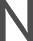 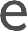 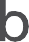 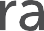 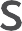 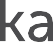 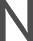 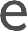 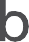 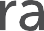 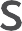 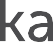 Davis-Chambers Student Scholarship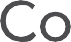 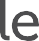 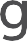 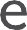 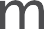 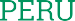 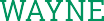 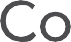 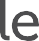 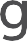 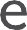 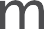 $2,000 PER YEAR FOR UP TO 2 YEARSFor Nebraska Community College transfer students to attend Chadron, Peru or Wayne State College in the fall of 2024-25DEADLINE: FEBRUARY 1, 2024The Davis-Chambers Scholarship recognizes academically promising students who often find that financial requirements of postsecondary education are a major obstacle. The scholarship may be used for (tuition, room and board, or fees). Each applicant is required to complete and submit a Free Application for Federal Student Aid (FAFSA). The scholarship is applied after all other aid.The 2024-25 Davis-Chambers Scholarship is a scholarship provided through the Nebraska State College System for transfer students from Nebraska Community Colleges. The scholarships are awarded for one academic year (two semesters) and are renewable for a subsequent academic year upon academic success, not to exceed four consecutive academic semesters, if completed within a total of two years. Recipients of scholarships must enroll as full-time students carrying 12 hours or more per semester. The awards will terminate if the recipient is placed on academic suspension or probation.The following information is required in order to apply for a Davis-Chambers Scholarship at Chadron, Peru or Wayne State College. The applicant must complete this form. The applicantmust provide a letter of recommendation and have a community college representative complete Section II. The completed application, along with official transcripts and a letter of recommendation, should be sent to the Nebraska State College System Office, 1327 H Street, Suite 200, Lincoln, NE 68508. Call (402) 471-2505 with questions. The deadline for applications for the 2024-25 Davis-Chambers Scholarship is February 1, 2024.SECTION I:PERSONAL INFORMATIONLast Name	First Name	MIPermanent Street Address	City	County	State	ZipName of Parents or Guardians:Telephone Number:Birth date:High School Information:High School Graduated From	City	State	Graduation YearHave you received a Davis or Davis-Chambers Scholarship at your community college?	 Yes	 NoPROFESSIONAL PLANS AND EDUCATIONAL BACKGROUNDMajor field to be followed in college:Proposed occupation:Community college(s) attended:Extracurricular and community activities:Honors and awards received:Evidence of Leadership:SECTION II:TO BE COMPLETED BY AN OFFICIAL COMMUNITY COLLEGE REPRESENTATIVE* NOTICE: Please attach the student’s official transcripts and a letter of recommendation.has applied for the Davis-Chambers Scholarship at (must select one college):Student’s Name Chadron State College	 Peru State College	 Wayne State College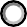 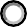 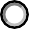 Community College:GPA from Community College:Number in applicant’s graduating class if received an associate’s degree:Has the applicant received a Davis or Davis-Chambers Scholarship at the community college?	 Yes  NoSignature of Authorized OfficialOfficial Seal (if available):TitleDateStreet Address	City	State	ZipSchool Phone:Please submit this form, transcripts, and letter of recommendation by February 1, 2024 to:Nebraska State Colleges1233 Lincoln Mall, Suite 100Lincoln, Nebraska 68508Phone: (402) 471-2505 | Fax: (402) 471-2669 | www.nscs.edu